2022年3月吉日障害福祉事業所等　施設長・管理者　様ジェフユナイテッド市原・千葉社会連携活動グループジェフユナイテッド市原・千葉　「古河電工シート」へのご招待について謹啓　時下ますますご清栄の段、お慶び申し上げます。平素は当クラブの事業運営に格別のご高配を賜り、厚く御礼申し上げます。当クラブでは、クラブ理念に「ダイバーシティ」を掲げ、老若男女、そして障害のある人もない人も誰もが輝く社会の実現を目指して活動しております。今年は、障害者施設の皆さまと一緒に、様々な取り組みをしていきたいと考えております。この度オフィシャルパートナーである古河電気工業株式会社様より、当クラブのこのような活動に対してご支援いただけることとなり、「古河電工シート」を創設いたしました。障害者施設利用者の皆さまに、仲間やご家族と一緒にスタジアムに足を運んでいただいて、試合観戦を楽しんでいただきたいと思っております。皆様のお申込みを心よりお待ちしております。謹白記企画趣旨　：「老若男女、障害のある人もない人も誰もが楽しめる社会を作りたい」「老若男女、障害のある人もない人も誰もが楽しめるスタジアムを作りたい」対象試合　：J2リーグ　ジェフユナイテッド市原・千葉　ホームゲーム　　　　　　WEリーグ　ジェフユナイテッド市原・千葉レディース　ホームゲーム【別紙1】参照提供券種　：各試合　Ｓバック指定席　30枚　　　　　　※WEリーグの試合においては、ジェフシートとなります。申込方法　：別紙申込書にて千葉県障害者就労事業振興センターにお申し込みくださいお渡し方法：チケットは、ジェフユナイテッドから各施設へお送りいたします。招待対象　：千葉市内の障害者施設の利用者、職員及びそのご家族など関係者以下の２点にご留意ください ①　障害者施設の利用者が必ず含まれていること ②　引率が必要な方には、保護者や引率者が同行することその他　：①　チケットの割り振りは各施設内でご調整ください。不足分については、ご購入いただければ幸いです。 ②　Ｓバック席に車いす席はありますが数に限りがございますので、事前にご連絡ください。■  ご 注 意　：　試合当日は、近隣道路が大変混雑いたしますので、公共交通機関をご利用ください。お車でお越しの際は、近隣有料駐車場をご利用ください。　　　　　　　　 なお、駐車券はチケットの発売開始日と合わせて販売されます。下記サイトから該当試合を選択して、駐車券の購入にお進みください。　　　　　　　　　https://l-tike.com/sports/mevent/?mid=198799以上 【別紙1】ジェフユナイテッド市原・千葉　古河電工シート対象試合Jリーグ　　　　※9/3以降の試合のキックオフ時間は8月中旬に発表されます。WEリーグ　　　　※WEリーグの2022-2023シーズン日程は、2022年夏頃発表されますので、試合日程が決まりましたら改めてご連絡します。フクダ電子アリーナ案内図（ＪＲ外房線・内房線・京葉線　蘇我駅より徒歩約８分）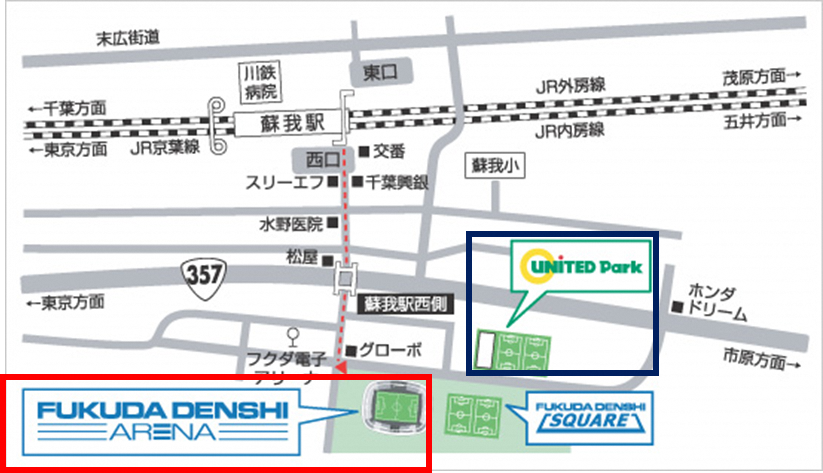 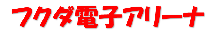 【別紙2】千葉県障害者就労事業振興センター担当　国府田宛てFAX　043-202-5368古河電工シート申込書WEリーグの試合については、Sバック席　→　ジェフシート　となります。備考欄：　　　　　　　　　　　　　　　　　　　　　　　　　　　　　　　　　　　　　　　　　　　　　　　　　　　　　　　　　　　　　　　　　　　問い合わせ ：千葉県障害者就労事業振興センター担当：国府田憲治TEL: 043-202-5367月日曜日キックオフ対戦相手スタジアム4月10日日14:00横浜FCフクダ電子アリーナ4月27日水19:00レノファ山口FCフクダ電子アリーナ4月30日土14:00大分トリニータフクダ電子アリーナ5月8日日15:00ファジアーノ岡山フクダ電子アリーナ5月15日日15:00ブラウブリッツ秋田フクダ電子アリーナ5月29日日15:00水戸ホーリーホックフクダ電子アリーナ6月5日日14:00ベガルタ仙台フクダ電子アリーナ6月18日土14:00大宮アルディージャフクダ電子アリーナ6月26日日14:00東京ヴェルディフクダ電子アリーナ7月10日日18:00栃木SCフクダ電子アリーナ7月23日土18:00ヴァンフォーレ甲府フクダ電子アリーナ8月14日日18:00FC町田ゼルビアフクダ電子アリーナ8月20日土18:00徳島ヴォルティスフクダ電子アリーナ9月3日土未定V・ファーレン長崎フクダ電子アリーナ9月10日土未定ツエーゲン金沢フクダ電子アリーナ9月25日日未定ロアッソ熊本フクダ電子アリーナ10月16日日未定FC琉球フクダ電子アリーナ月日曜日K/O対戦相手スタジアム5月22日日13:00アルビレックス新潟レディースフクダ電子アリーナ施設名施設担当者氏名氏名氏名施設所在地電話・FAX番号メールアドレス〒TEL ：　　　　　　　　　　　　　 FAX ：メールアドレス ：〒TEL ：　　　　　　　　　　　　　 FAX ：メールアドレス ：第１希望観戦希望試合日対戦相手第１希望　月　　日（　　）　　　　　　　　　　　　　　Sバック席枚（最大30枚）第２希望観戦希望試合日対戦相手第２希望　月　　日（　　）　　　　　　　　　　　　　　Sバック席枚（最大30枚）